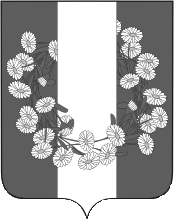 СОВЕТ БУРАКОВСКОГО СЕЛЬСКОГО ПОСЕЛЕНИЯКОРЕНОВСКОГО  РАЙОНАРЕШЕНИЕот 28.03.2017					               		                                        № 141                                                              хут.БураковскийО внесении изменений в решение Совета Бураковского сельского поселения Кореновского района от 30 августа 2016 года № 102 «Об утверждении порядка деятельности специализированных служб по вопросам похоронного дела на территории Бураковского сельского поселения Кореновского района»С целью приведения нормативных актов Совета Бураковского сельского поселения Кореновского района в соответствие с действующим законодательством, Совет Бураковского сельского поселения Кореновского района р е ш и л:Внести в приложение к решению Совета Бураковского сельского поселения Кореновского района от 30 августа 2016 года № 102 «Об утверждении порядка деятельности специализированных служб по вопросам похоронного дела на территории Бураковского сельского поселения Кореновского района» следующие изменения:пункт 5 изложить в следующей редакции:« 5. Специализированные службы по вопросам похоронного дела осуществляют погребение умерших и оказывают услуги по погребению.»;1.2. подпункт 7.2. исключить;1.3. подпункт 7.3. изложить в следующей редакции:« 7.3. может как и орган местного самоуправления выдавать справки о произведенном погребении или факте произведенного погребения для выплаты единовременной материальной помощи на погребение гражданам, понесшим расходы, связанные с погребением малоимущего гражданина, проживавшего на территории Краснодарского края;»;1.4. пункт 12 изложить в следующей редакции:«12. Оказание услуг согласно гарантированному перечню услуг по погребению осуществляется специализированными службами по вопросам похоронного дела при представлении лицом, взявшим на себя обязанность осуществить погребение, следующих документов:1) заявления в произвольной форме об оказании гарантированного перечня услуг по погребению на безвозмездной основе;2) медицинского свидетельства о смерти и паспорта умершего (погибшего), при погребении несовершеннолетних, умерших в возрасте до 14 лет, - свидетельства о рождении (кроме случаев погребения мертворожденных детей по истечении 154 дней беременности) или копии самостоятельно оформленного в органах ЗАГС свидетельства о смерти.».2. Обнародовать настоящее решение  на информационных стендах Бураковского сельского   поселения   Кореновского  района  и  разместить  в информационно–телекоммуникационной сети «Интернет» на официальном сайте Бураковского сельского поселения Кореновского района.3. Решение вступает в силу после его официального обнародования. Глава Бураковского сельского поселения   Кореновского района                                                                     Л.И.Орлецкая